	MÓDULO DE CONTINUIDAD PEDAGÓGICA.	     1-  Números por todos lados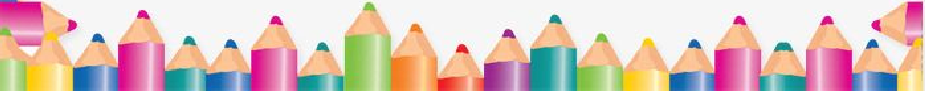 Teniendo en cuenta lo trabajado en clase, realiza las actividades de la página 10 y 11 del libro.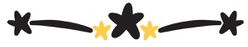      2- Organizando númerosAyudemos a nuestro amigo el payaso a completar el número anterior y posterior en cada caso. 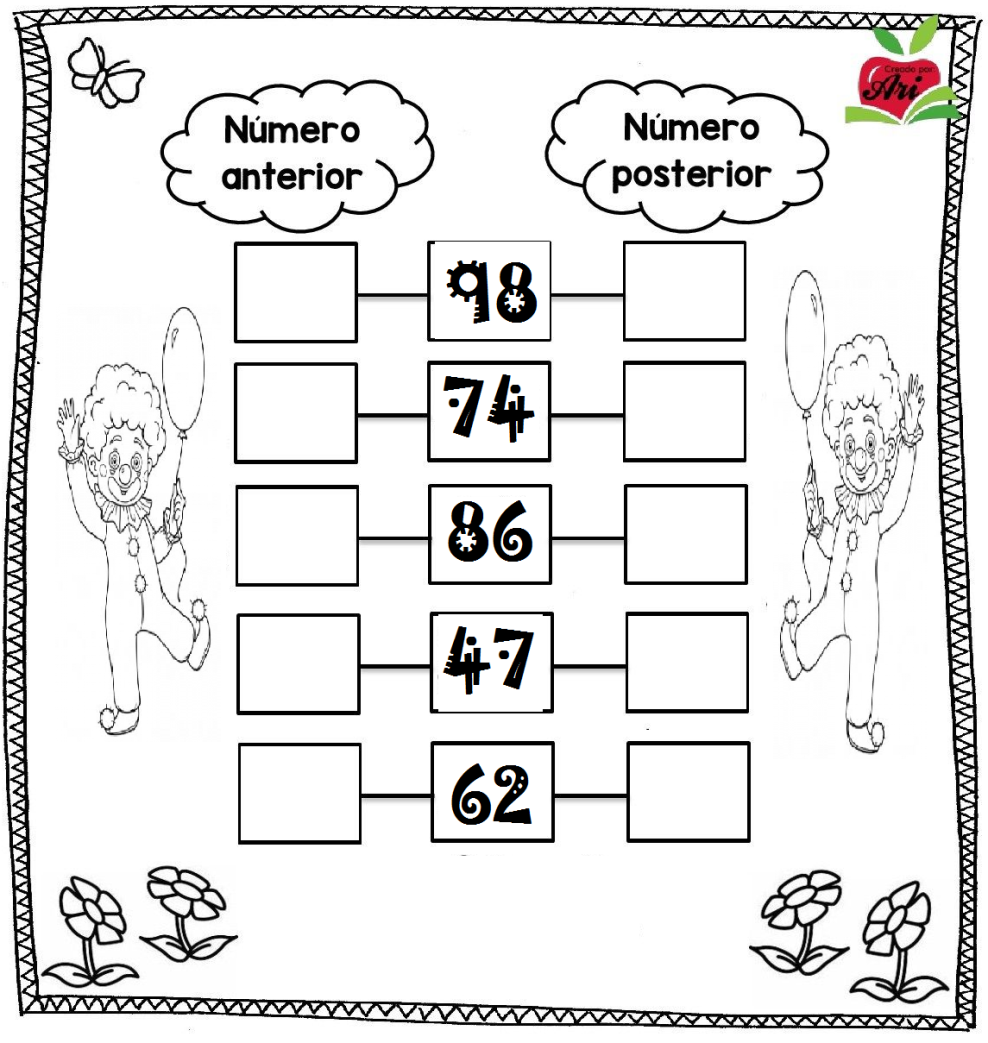 Escribimos el número que falta.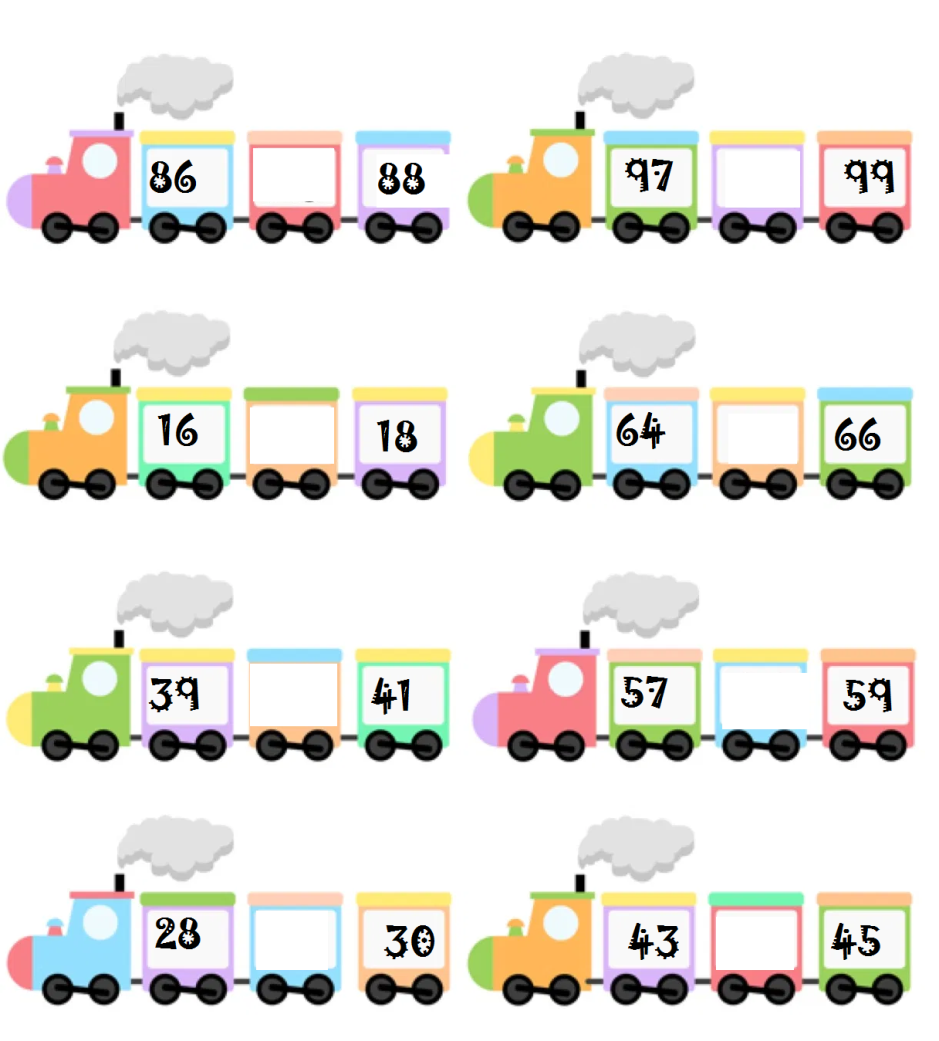 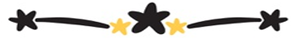 3- ¿Cómo se llaman?Escribimos el nombre de los siguientes números: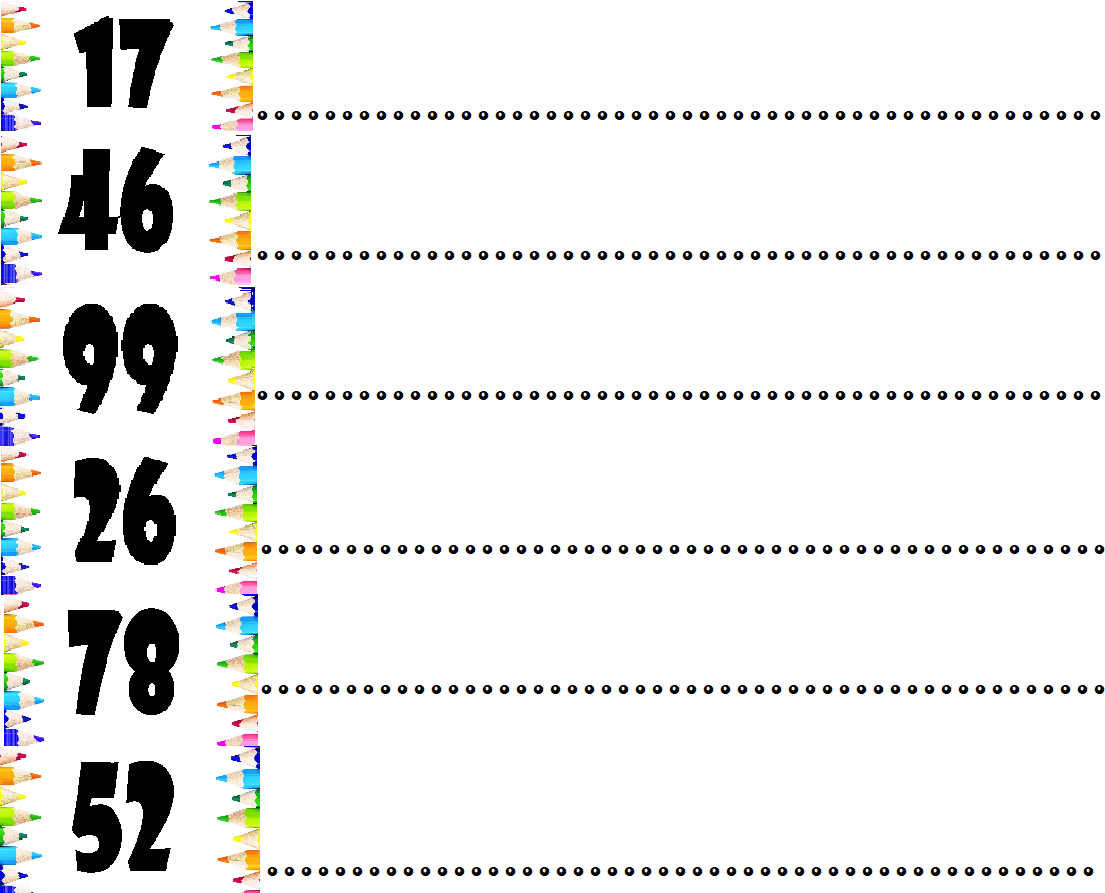 4- Ordenar y escribir números hasta el 100 	Realizá la página 16 de libro y la 17 solo hasta el punto 6.5- Sumas que dan 10Completá la fotocopia con todas las sumas que nos dan como resultado 10.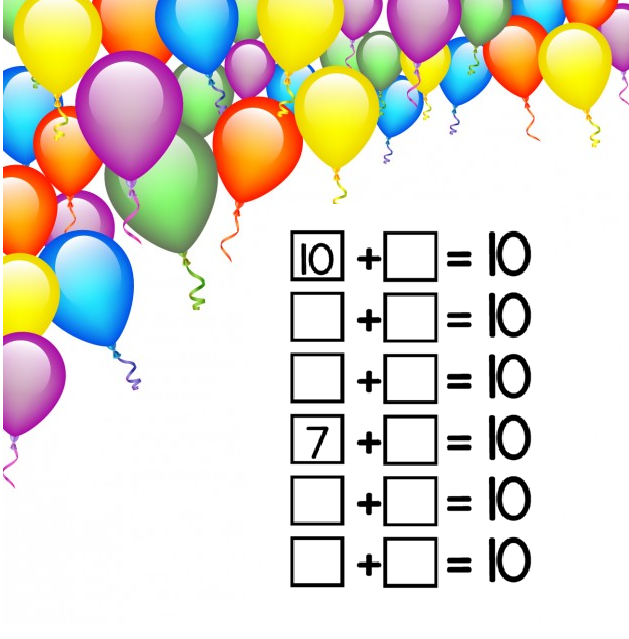 6- Saber cálculos de memoriaRealizamos las actividades de la página 18 del libro.7- La serpiente JacintaResolvé mentalmente las cuentas de la serpiente Jacinta.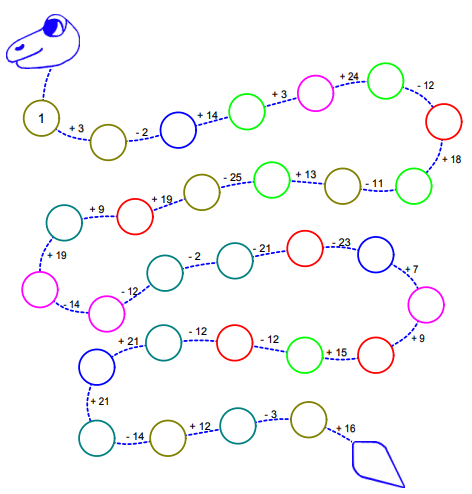 8- Resolvé los cálculos de la fotocopia y coloreá para descubrir la imagen. 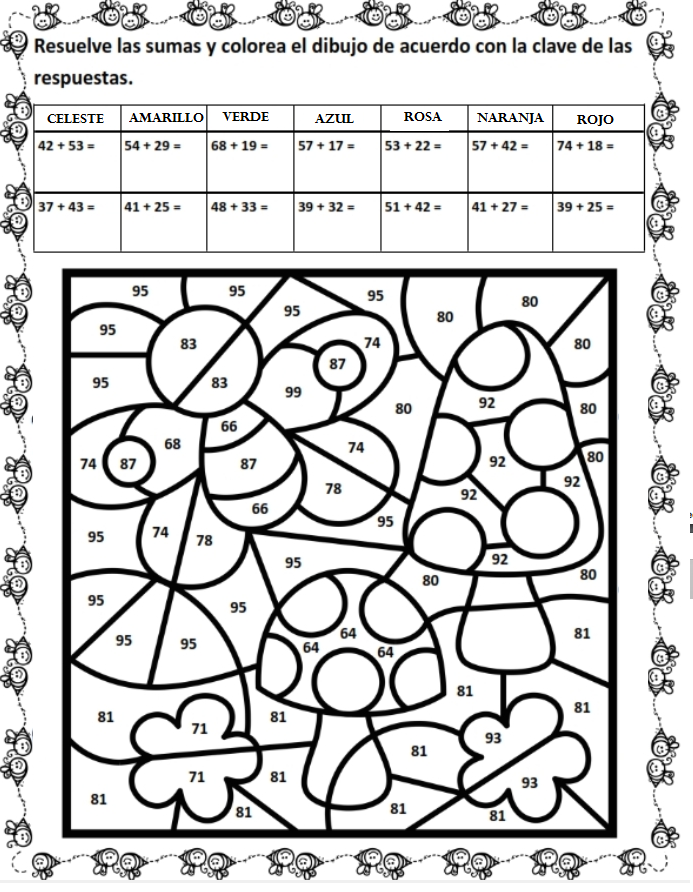 9-   Amigos en problemasLeé y resolvé con atención los siguientes problemas, luego respondé de forma completa:Juan y Simón fueron al circo. Juan compró 14 globos de colores para compartir con sus amigos y simón compro 8. ¿Cuánto globos compraron Juan y Simón en total?………………………………………………………………………………………….………………………………………………………………………………………….Respuesta: …………………………………………………………………………………………..…………………………………………………………………………………………..María y Amelia fueron al kiosco, compraron 65 caramelos, pero solo comieron 24. ¿Cuántos caramelos les quedaron?…………………………………………………………………………………………….……………………………………………………………………………………………Respuesta:…………………………………………………………………………………………………………………………………………………………………………………………Pedro tenía 36 lápices de colores, pero perdió 8. ¿Cuántos lápices le quedaron?…………………………………………………………………………………………………………………………………………………………………………………………Respuesta:…………………………………………………………………………………………………………………………………………………………………………………………10- Para resolver de distintas formasLee con atención las situaciones problemáticas de la página 12 del libro y resolvé. 11- vamos de compras	Santiago, Ana, Julia y Franco fueron a hacer las compras. Observá la imagen y resolvé los siguientes Cálculos.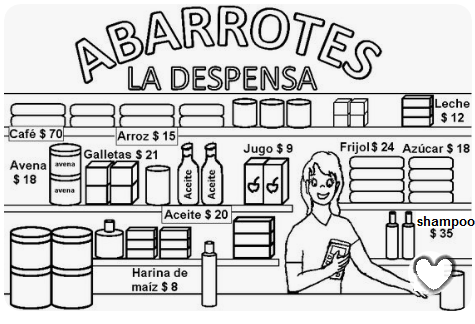 La mamá de Santiago le pidió que haga las compras y le encargó que traiga de la despensa 1 paquete de arroz y 1 botella de aceite. ¿Cuánto dinero gastó en total?…………………………………………………………………………………………………………..…………………………………………………………………………………………………………..Ramiro llevó $100 ¿Le alcanza para comprar 1 leche, 1 azúcar y 1 paquete de galletitas? ¿Le sobra dinero o le falta?…………………………………………………………………………………………………………..…………………………………………………………………………………………………………...Si ramiro quiere agregar al pedido 1 paquete más de galletitas, 1 botella de aceite y 1 paquete de harina. ¿Le sobra, le falta o le alcanza justo con el vuelto?   …………………………………………………………………………………………………………   …………………………………………………………………………………………………………Ana compró 1 botella de shampoo y pago con $50 ¿Cuánto le dieron de vuelto?……………………………………………………………………………………………………..……………………………………………………………………………………………………..Julia compró 1 frasco de avena, si paga con $100 ¿Cuánto le darán de vuelto? …………………………………………………………………………………………………….…………………………………………………………………………………………………….12- Seguimos de comprasRodeá con color los billetes y monedas que necesitas para cada producto.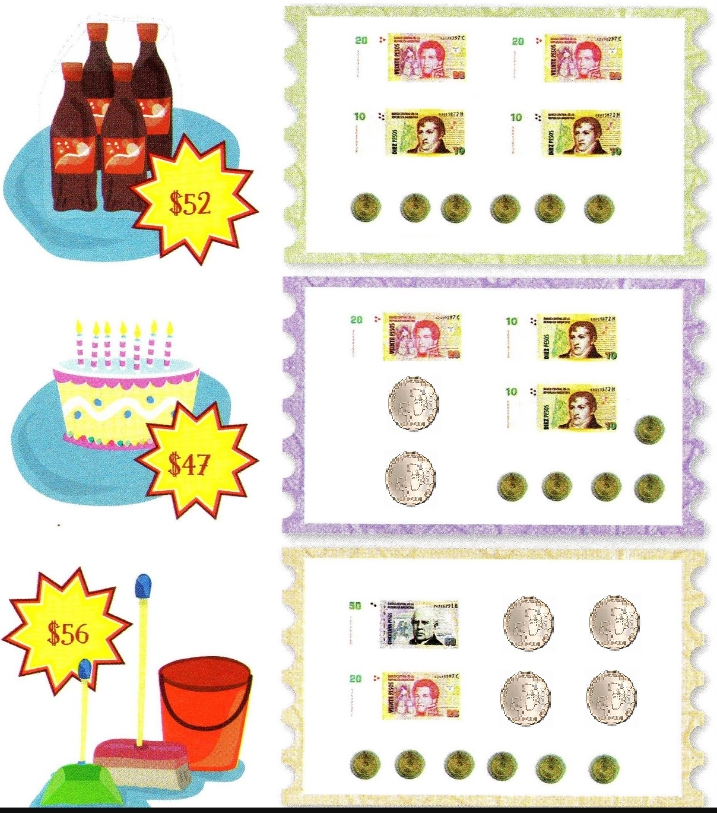 